Приложение № 3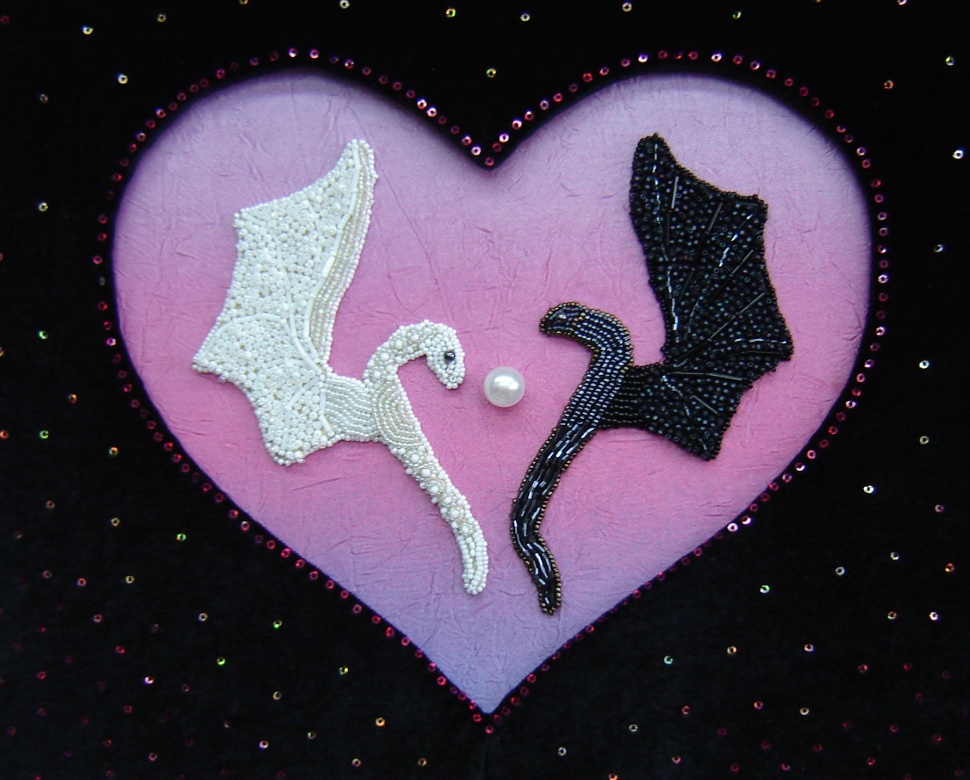 Рисунок 1 Панно «Символ неба и земли»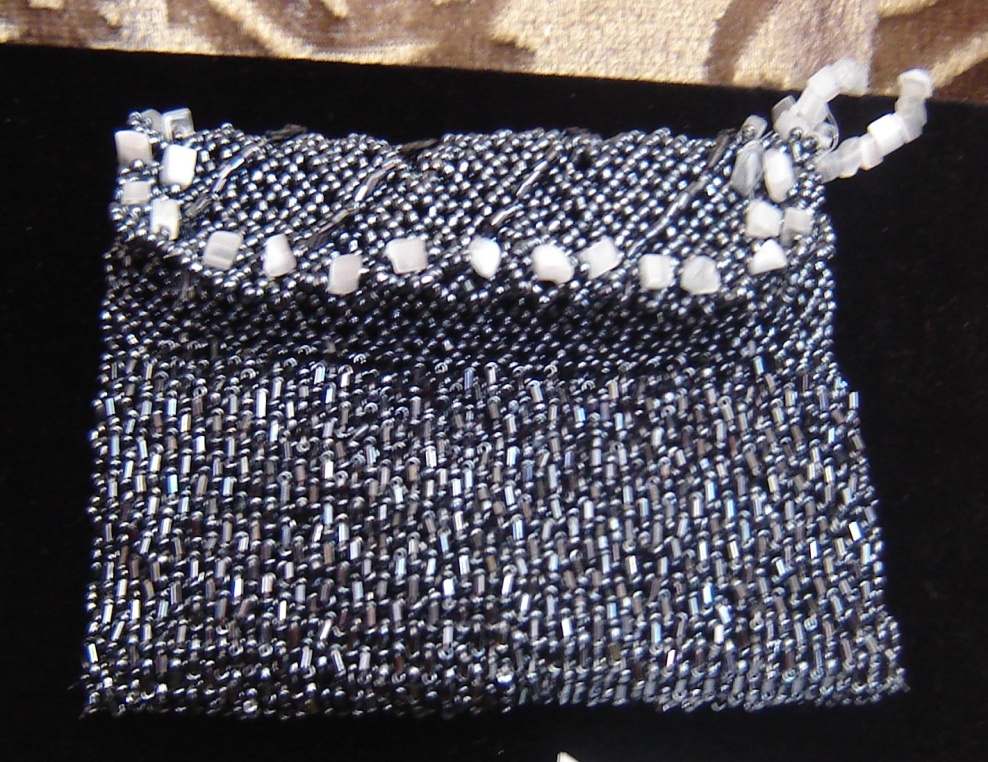 Рисунок 2  Вечерний клатч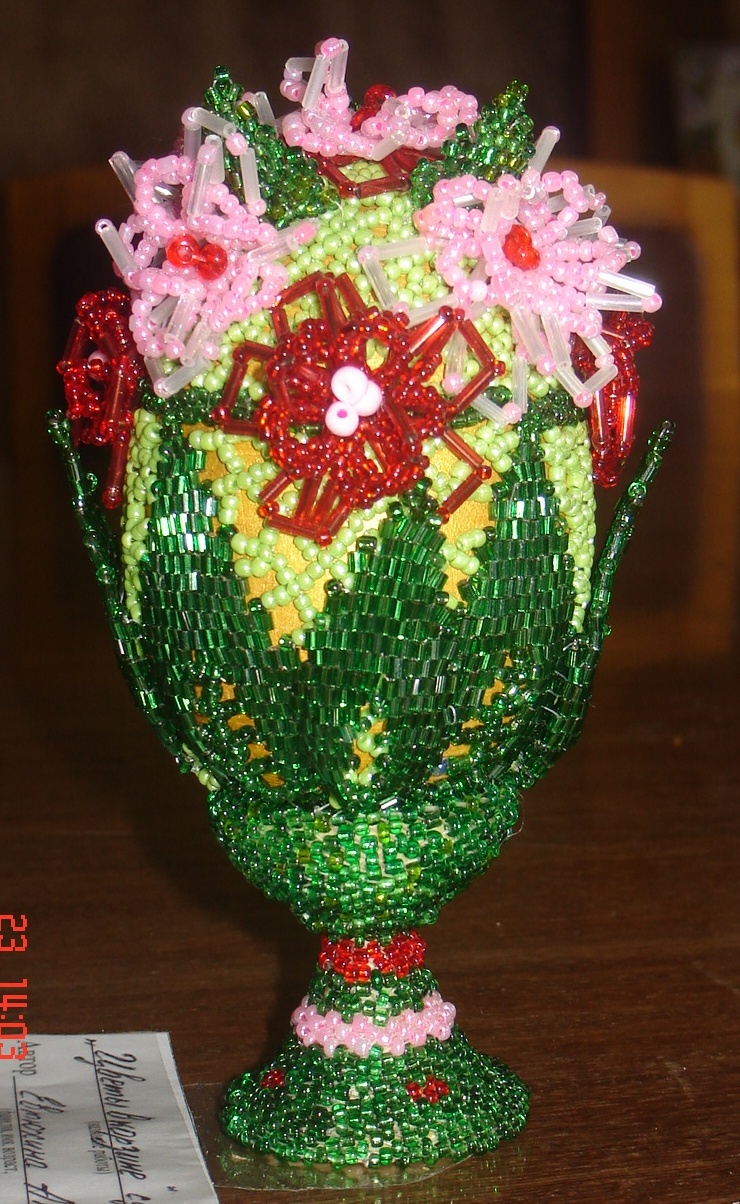 Рисунок 3 Сувенирное яйцо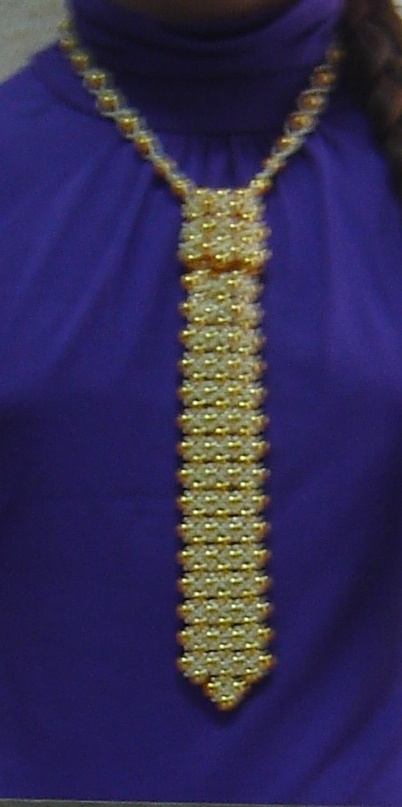 Рисунок 4  Галстук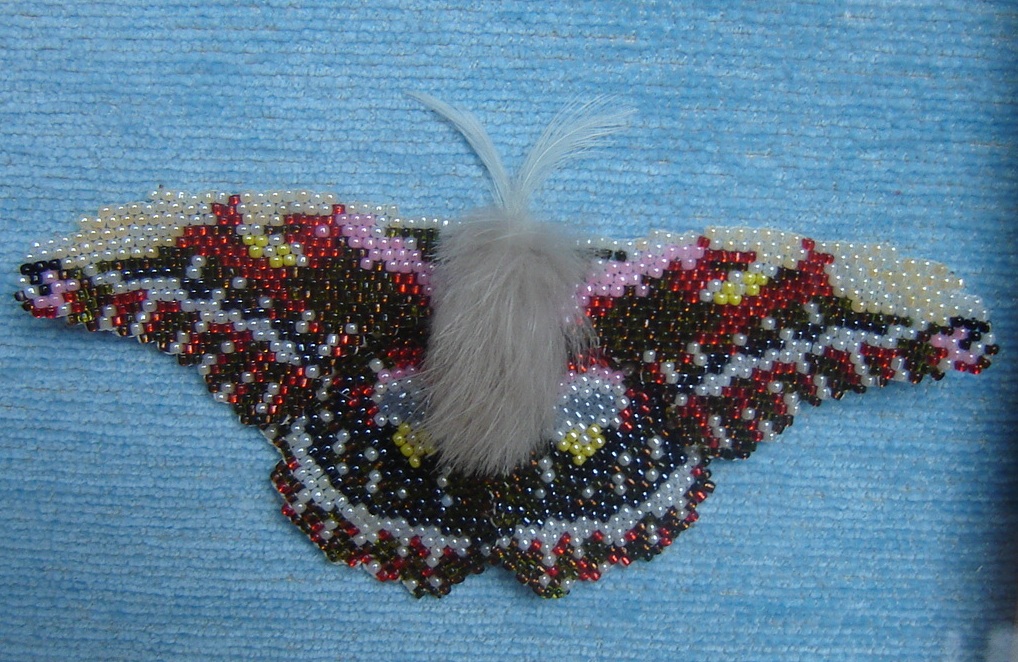 Рисунок 5 Бисерный мотылек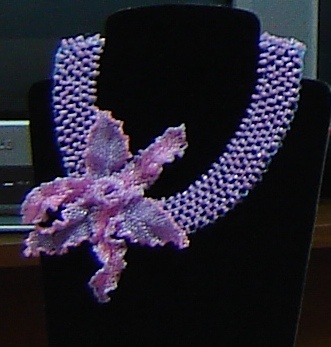 Рисунок 6 Колье «Ворожея»